BMW
Corporate CommunicationsInformacja prasowa
Październik 2013
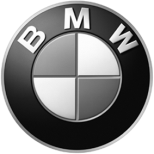 BMW Group PolskaAdres:Ul. Wołoska 22A02-675 WarszawaTelefon*48 (0)22 279 71 00Fax+48 (0)22  331 82 05www.bmw.pl Nowe BMW R nineT.Koncepcja.BMW R nineT – esencja 90 wspaniałych lat historii BMW Motorrad.BMW R nineT, który stworzono dla uczczenia 90-lecia produkcji motocykli przez BMW, emanuje purystyczną siłą w niczym nieskrywanej formie. Połączono w nim niezłomny charakter silnika boxer oraz najsmaczniejsze kąski stylistyczne z różnych okresów historii motocykli z najnowocześniejszą techniką oraz modułową konstrukcją, dającą użytkownikowi maksimum swobody personalizacji motocykla. Sprowadzający się do esencji motocykla, BMW R nineT – lub po prostu krótko nineT – kusi charakterem ekskluzywnego, ręcznie wykonanego produktu o wielkim ładunku emocjonalnym.Klasyczny motocykl typu roadster powstał z myślą o entuzjastach motocykli marzących o niczym nie zafałszowanej i bezstresowej radości z jazdy. Wysoko na liście priorytetów były też podczas projektowania nineT także takie cechy jak „purystyczna prostota”, „emocje” i „autentyczne, tradycyjne materiały”. W efekcie w nowym nineT elementy stylistyczne z klasycznych motocykli połączono w jedno z najnowocześniejszymi rozwiązaniami w zakresie układów napędowego i jezdnego. Powstał zachwycający motocykl, zapraszający zarówno do zrelaksowanego podróżowania w długich trasach, jak i sportowej, dynamicznej jazdy po krętych drogach.Klasyczny silnik boxer.Podobnie jak pierwszy motocykl BMW z roku 1923 – legendarne BMW R 32 – nineT napędza klasyczny, zrywny i potężny silnik typu boxer. Ten typ napędu jest już od 90 lat podstawą konstrukcyjną marki, zapewniając typowy dla niej design, potężny moment obrotowy i jedyne w swoim rodzaju brzmienie. W nineT zastosowano silnik o pojemności skokowej 1170 ccm z chłodzeniem powietrzno-olejowym. Rozwija on moc 81 kW (110 KM) przy 7750 obr./min i maksymalny moment obrotowy o wartości 119 Nm przy 6000 obr./min.Powstały z myślą o łatwości indywidualizacji.NineT nosi geny zgromadzone przez 90 lat historii motocykli BMW i dzięki jedynemu w swoim rodzaju designowi bardzo łatwo go dostosować do indywidualnych życzeń fanów. Stworzenie takich możliwości miłośnikom indywidualizacji motocykli było bardzo ważne podczas całego procesu powstawania tego purystycznego roadstera. Aby zmaksymalizować ten potencjał, do dyspozycji użytkowników oddano ogromną paletę oryginalnych akcesoriów motocyklowych BMW, ale też szlachetne, wykonywane na zamówienie części i akcesoria oferowane przez tunerów. Bardzo ważnym aspektem, zwiększającym możliwości indywidualizacji, jest wyjątkowa konstrukcja ramy nineT. Ta zaprojektowana specjalnie dla tego modelu stalowa rama kratownicowa integruje silnik jako element nośny. Sama rama składa się z przedniej części ze zintegrowaną główką oraz tylną z mocowaniem wahacza.Demontowalna rama siodła pozwala na użytkowanie motocykla w wersji dwuosobowej lub – niezwykle stylowej – jednoosobowej. Doposażony w dostępną jako oddzielne akcesorium aluminiową pokrywę siedzenia, taki jednoosobowy nineT zyskuje absolutnie wyjątkowy charakter, nawiązujący do niegdysiejszych „solo racers”.Wydech umieszczony po lewej stronie z podwójnym tłumikiem i opcje personalizacji.Układ wydechowy zakończony dwoma tłumikami umieszczonymi jeden nad drugim w pełni pasuje do koncepcji klasycznego sportowego roadstera. Także tu są możliwości indywidualizacji dzięki obfitej ofercie akcesoriów BMW do motocykli. Na przykład doskonałym dopełnieniem technicznej doskonałości nineT jest tytanowy układ wydechowy produkcji Akrapovića. Ponadto stosując długą lub krótką rurę wydechową, można tłumiki zawiesić nisko lub wysoko, radykalnie odmieniając wygląd i charakter nineT.Tradycyjny układ jezdny i wyczynowa technika.Typowy dla motocykli BMW z boxerem telelever ustąpił miejsca w nineT teleskopowemu widelcowi upside-down zapożyczonemu z superbike'a S 1000 RR, dzięki czemu nineT zyskał wyjątkowy, klasyczny wygląd – przy absolutnie najlepszej dostępnej technice. Tylne zawieszenie opiera się na pojedynczym, jednostronnym wahaczu typu paralever z centralną golenią resorującą.W obudowie napędu przewidziano 3 punkty mocowania, do których można przyśrubować np. boczną tablicę rejestracyjną wraz z oświetleniem. Ponadto wahacz przystosowano do zastosowania zamiast seryjnego koła o szerokości 5,5 cala x 17 cali, koła szerokiego na 6 cali. Taką operację trzeba jednak zgłosić do indywidualnego dopuszczenia do ruchu.Pomyślany jako motocykl nawiązujący do rasowych, klasycznych roadsterów, nineT ma szprychowe koła z oksydowanymi na czarno obręczami z lekkiego stopu, czarnymi aluminiowymi piastami oraz szprychami ze szlachetnej stali. Radialne 4-tłoczkowe zaciski typu monoblock wraz z pływającymi tarczami o średnicy 320 mm i motocyklowym systemem ABS produkcji BMW zapewniają absolutnie bezpieczne i pewne hamowanie.Purystyczny design i cechy ręcznej produkcji.Jednym z najważniejszych celów projektantów było zredukowanie wyglądu motocykla do absolutnego, purystycznego minimum. Ponadto konstrukcja charakteryzuje się wyjątkową dbałością o szczegóły, zarówno natury stylistycznej, jak i inżynierskiej.Boki aluminiowego, mieszczącego 18 litrów paliwa zbiornika poddano ręcznemu szczotkowaniu i dopiero polakierowano. O charakter typowy dla produktów ręcznej , indywidualnej produkcji, dba także aluminiowa osłona nad umieszczonym po prawej stronie wlotem powietrza, na której wygrawerowano logotyp nineT.Powierzchnię wielu elementów wykonanych z kutego aluminium – jak mostki widelca czy zacisk kierownicy z logotypem BMW Motorrad – natryśnięto perłowym lakierem bezbarwnym, po czym poddano anodowaniu. Nawiązaniem do 90 lat historii motocykli BMW jest też okrągła lampa główna z logotypem BMW umieszczonym centralnie na pokrywie żarówki.Odpowiednio do charakteru nineT, sięgnięto po metalizowany czarny lakier ze srebrnymi i metalicznymi akcentami kontrastowymi.Pole do indywidualizacji dzięki specjalnemu okablowaniu.Specjalnie skonfigurowana instalacja elektryczna otwiera techniczne możliwości stosowania alternatywnych odbiorników, jak akcesoryjne reflektory czy kierunkowskazy.Najważniejsze cechy nowego BMW R nineT:Purystyczny design.Wykończenie typowe dla ręcznej produkcji.Dwucylindrowy, silnik typu boxer z chłodzeniem powietrzno-olejowym. Pojemność 1170 cm3, moc 81 kW/110 KM przy 7750 obr./min, maksymalny moment obrotowy 119 Nm przy 6000 obr./min.Możliwości indywidualizacji.Modułowa budowa ramy z demontowalną ramą siodła.Klasyczne zawieszenie przednie na widelcu teleskopowym typu upside-down i wahaczu z tyłu.Układ wydechowy z dwoma tłumikami po lewej stronie.Tradycyjne szprychowane koła z czarnymi obręczami i piastami.Radialne, 4-tłoczkowe zaciski typu monoblock, przewody hamulcowe w stalowych płaszczach i pływające, 320-milimetrowe tarcze.Platkietka modelowa w klasycznym stylu motocykli BMW wygrawerowana na główce ramy.Obfita oferta specjalnych akcesoriów wykonanych w najwyższych standardach jakościowych BMW.BMW GroupBMW Group, reprezentująca marki BMW, MINI i Rolls-Royce, jest jednym z wiodących producentów samochodów i motocykli w segmencie premium na świecie. Ten międzynarodowy koncern posiada 28 zakładów produkcyjnych i montażowych w 13 krajach oraz międzynarodową sieć dystrybutorów z przedstawicielstwami w ponad 140 krajach.W roku 2012 firma BMW Group sprzedała ponad 1,85 mln samochodów oraz ponad 117 000 motocykli na całym świecie. Dochód przed opodatkowaniem za rok finansowy 2012 wyniósł 7,82 mld euro, a obroty wyniosły 76,85 mld euro. Na dzień 31 grudnia 2012 r. globalne zatrudnienie w przedsiębiorstwie wynosiło ok. 100 000 pracowników.Sukces BMW Group od samego początku wynika z myślenia długofalowego oraz podejmowania odpowiedzialnych działań. Dlatego też przedsiębiorstwo stworzyło politykę równowagi ekologicznej i społecznej w całym łańcuchu dostaw, pełnej odpowiedzialności za produkt i jasnych zobowiązań do oszczędzania zasobów, które to działania stanowią stanowi integralną część strategii rozwoju. 
www.bmw.pl Facebook: http://www.facebook.com/BMWGroupTwitter: http://twitter.com/BMWGroupYouTube: http://www.youtube.com/BMWGroupviewGoogle+: http://googleplus.bmwgroup.com
W przypadku pytań prosimy o kontakt z:Katarzyna Gospodarek, Corporate Communications ManagerTel.: +48 728 873 932, e-mail: katarzyna.gospodarek@bmw.pl